HE Space is a successful international space company. For 40 years, we have been supporting our customers with qualified experts in the field of engineering, science and administration. 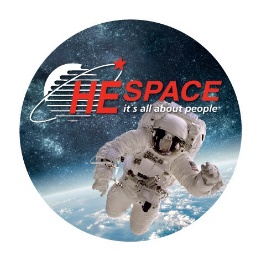 Key Tasks and Responsibilities	As part of the , you will have the following responsibilities:;;;;;Skills & ExperienceYou will have the following qualifications and relevant experience:Bachelor´s Degree in Project Management or similar field;At least 2 years of experience in related jobs; ;;High level of assertiveness;Experience in Supplier Management (at least 2 years);Experience in Operational and Strategic Procurement (at least 2 years);Experience (at least 2 years) with Quality Management;Knowledge of MS-Office & SAP;Fluency in English and German is mandatory; knowledge of another European language is an advantage.This job is located in . If you think you have what it takes for this job, please send your CV (in English and in Word or PDF) to , by clicking on the button “Apply for this job” quoting job .An exciting and dynamic international working environment awaits you!